Муниципальное автономное учреждение«Подберезский сельский Дом культуры»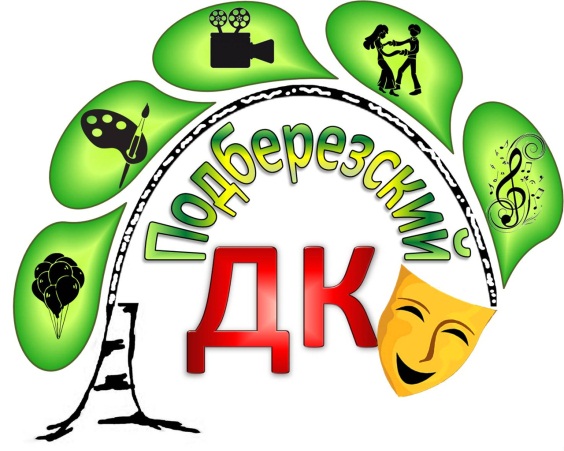 